RaportTygodniowyo sytuacji narynkach finansowychRynek walutowyRynek akcjiPoniedziałek, 10 sierpnia 2015 rokuKurs USD/PLN – perspektywa długoterminowa, kurs z 7 sierpnia 2015 roku = 3,8171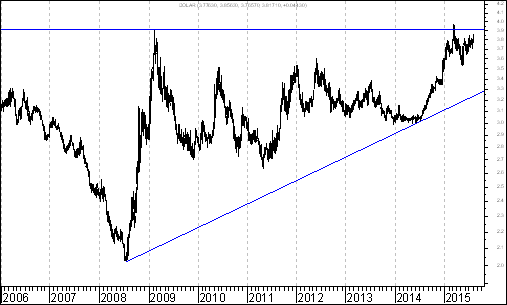 Kurs spadł poniżej bardzo ważnego oporu na poziomie 3,9130 zł. z lutego 2009 roku. W tej sytuacji można oczekiwać rozpoczęcia się fali spadków w kierunku linii trendu wzrostowego poprowadzonej przez dołki z lipca 2008 roku oraz czerwca 2014 roku, która aktualnie przebiega na poziomie 3,239.Kurs EUR/PLN – perspektywa długoterminowa, kurs z 7 sierpnia 2015 roku = 4,1835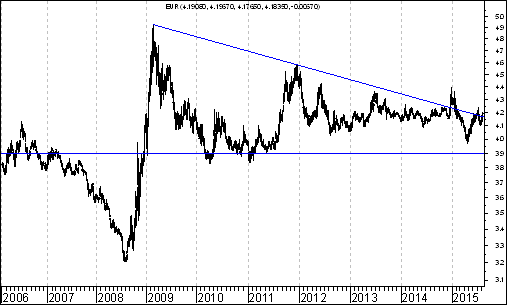 Aktywność strony podażowej doprowadziła w pewnym momencie do przebicia od góry spadkowej linii trendu poprowadzonej przez szczyty z lutego 2009 roku oraz grudnia 2011 roku. Później jednak doszło do spadków. Obecnie ważnym wsparciem jest poziom 3,8932 zł (dołek z maja 2011 roku). Ruch w kierunku tego wsparcia może się zacząć, gdyż (o czym będzie mowa potem) szykuje się nad poprawa sytuacji na polskim rynku akcji, czemu może powinien towarzyszyć napływ kapitału zagranicznego.WIG – wybicie z formacji podwójnego dnaW poprzednim tygodniu doszło do bardzo ważnego wydarzenia. Oto na wykresie Warszawskiego Indeksu Giełdowego doszło do wybicia z formacji podwójnego dna. Wybicie to ma istotne znaczenie. Dlaczego ? Otóż formacja podwójnego dna jest formacją zmiany trendu ze spadkowego na wzrostowy. W jaki sposób można (wedle mojej interpretacji) obliczyć minimalny docelowy poziom indeksu giełdowego (czy też kursu w przypadku akcji spółek) po wybiciu z formacji podwójnego dna ?Otóż można postępować następująco:1.Ustalamy poziom wyższego dołka (z dołków D1 oraz D2)2.Ustalamy poziom szczytu (S) pomiędzy dołkami3.Dzielimy poziom szczytu (S) przez poziom wyższego dołka4.W wyniku tego dzielenia otrzymujemy mnożnik podwójnego dna5.Mnożnik podwójnego dna mnożymy przez poziom szczytu (S)6.W wyniku tego mnożenia otrzymujemy pewną liczbę, którą zaokrąglamy do 2 miejsc po przecinku7.Liczba ta to minimalny docelowy poziom (indeksu) kursu po wybicia z formacji podwójnego dnaPo przeprowadzeniu tych obliczeń otrzymujemy poziom 55 547,54 pkt., których jest owym minimalny docelowy poziom indeksu giełdowego (czy też kursu w przypadku akcji spółek) po wybiciu z formacji podwójnego dna. Co to oznacza ? Oznacza to, że Warszawski indeks Giełdowy stoi przed szansą na wzrost o 6,0 %. WIG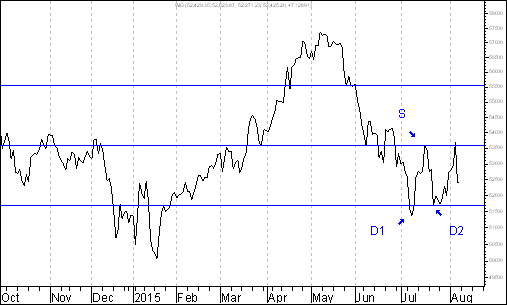 Dlaczego to wybicie jest ważne ? Ponieważ korekta spadkowa, która przyszła po wybiciu z owej formacji nie doprowadziła do ,,spalenia” formacji podwójnego dna. Czym jest owe ,,spalenie” formacji podwójnego dna ? Wyjaśnia to Thomas Bulkowski. Jest on jednym z najbardziej cenionych znawców analizy wykresów. Przyznam, że bardzo cenię Thomasa Bulkowskiego, czytam jego książki (których treść i styl bardzo mi się podobają), z tym, że muszę przyznać, że moje spojrzenie na metody analizy rynku akcji jest nieco innePomimo to (a może właśnie dlatego) zachęcam do lektury jego książek, z których wybieram pewne te elementy, które są szczególnie przydatne w mojej działalności edukacyjnej, której istotą jest prowadzenie strony http://analizy-rynkowe.pl/.Wracając do Thomasa Bulkowskiego…. czym jest wiec jego zdaniem ,,spalenie” formacji podwójnego dna ? Zdarza się czasem, że kurs po wybiciu z formacji podwójnego dna początkowo rośnie, ale wkrótce zaczyna spadać. Kiedy spadnie poniżej poziomu niższego dołka tej formacji mamy do czynienia z tak zwanym  ,,spaleniem” formacji podwójnego dna. Powstaje wówczas bardzo silny sygnał sprzedaży.Aby do tego doszło musiałoby dojść do spadku WIG-u do 51 370,03 pkt. Dopóki do tego nie dojdzie osobiście jestem gotów uznać spadek WIG-u po wybiciu z formacji podwójnego dna za korektą spadkową. Eksperyment ,,polityczny” trwaPrzypominam podstawowe elementy najnowszego eksperymentu (który rozpoczął się 31 lipca 2015 roku)W swych badaniach  uwzględniłem tylko te spółki, które dotychczas znalazły się w rubryce ,,Wykres do przemyślenia” (według stanu na 31 lipca 2015 roku). Celem ,,eksperymentu politycznego” będzie odpowiedź na pytanie: czy średnia procentowa zmiana kursów 8 akcji spółek, które pokazały ,,relatywną siłę polityczną”  w okresie pomiędzy pierwszym dniem po II wyborów prezydenckich (czyli pomiędzy 25 maja) a 31 lipca 2015 roku) będzie w okresie pomiędzy 31 lipca 2015 roku a 31 lipca 2016 roku wyższa od procentowej zmiany indeksu WIG 20 w tym okresie. Zakładam, że tak właśnie będzie. To moja hipoteza. Tego, co przyniesie przyszłość jednak jeszcze nie wiemy. Założyłem, ze wspomnianą ,,relatywną siłę polityczną” zaprezentowały w okresie pomiędzy pierwszym dniem po II turze wyborów prezydenckich (czyli pomiędzy 25 maja) a 31 lipca 2015 roku) te spółki, których kurs chociaż raz (na zamknięciu notowań ciągłych) przebić swe 52-tygodniowe maksimum.Spółkami tymi były: Atrem, CD Projekt, Elektrotim, Eurocash, Mercor, Mostostal Warszawa, Ropczyce i TIM.http://analizy-rynkowe.pl/rozpoczynam-kolejny-eksperyment-tym-razem-bedzie-to-eksperyment-polityczny/Dotychczasowe wyniki eksperymentu ,,politycznego” są zachęcające. Aby uzasadnić, dlaczego tak uważam przygotowałem tabelę. Tabela: Procentowe zmiany kursu akcji 8 spółek w okresie pomiędzy 31 lipca a 7 sierpnia 2015 roku Jakie było w tym okresie zachowanie WIG-u 20 ?Co będzie dalej ? Zobaczymy. Czas pokaże. Warto będzie przebieg eksperymentu ,,politycznego” śledzić dalej. W rozpoczynającym się tygodniu raporty kwartale opublikują następujące spółki, które znalazły się dotychczas w rubryce ,,Wykres do przemyślenia”PONIEDZIAŁEK, 10 SIERPNIAPKO BPŚRODA, 12 SIERPNIATAURON POLSKA ENERGIAPIĄTEK, 14 SIERPNIAMERCORZakończyła się druga ankieta przeprowadzona na stronie http://analizy-rynkowe.pl/W ankiecie tej postawiłem pytanie ,,Czy Polska w przyszłości powinna wejść do strefy euro ?”. 36 %  biorących udział w głosowaniu Czytelników strony http://analizy-rynkowe.pl/ głosowało na ,,tak”.64 %  biorących udział w głosowaniu Czytelników strony http://analizy-rynkowe.pl/ głosowało na ,,nie”W ramach tej ankiety oddano 47 głosów.6 sierpnia rozpoczęła się kolejna ankieta. Pytanie w tej ankiecie brzmi: ,Kurs akcji, której z wymienionych 6 spółek zachowa się najlepiej w okresie od 5 sierpnia do końca 2015 roku ? Spółkami tymi są:Atrem, Muza, Netmedia, Procad, Relpol oraz Tesgas Zapraszam do glosowania. Dziękuję za każdy głos !Sławomir KłusekDlaczego w ogóle takie pytanie ?Otóż pytanie to nawiązuje do opracowania ,,Co to właściwie znaczy, że spółka jest ,,atrakcyjna fundamentalnie ? – próba refleksji…” opublikowanego przeze mnie na stronie internetowej http://analizy-rynkowe.pl/ w dniu 23 lutego 2015 roku.http://analizy-rynkowe.pl/znaczy-wlasciwie-znaczy-spolka-atrakcyjna-fundamentalnie-proba-refleksji/W opracowaniu tym zaprezentowałem 3 kryteria fundamentalne, które (przyznam, że w bardzo uproszczony sposób) mogą pozwolić określić daną spółkę mianem ,,atrakcyjnej fundamentalnie”.C/WK niższy od 1,0Płynność bieżąca wyższa od 1,5Rentowność/Płynność (czyli rentowność sprzedaży w %/płynność bieżąca w krotnościach) niższa od 3,0Po przeprowadzeniu odpowiednich analiz przyjąłem, że ,,spółką atrakcyjną fundamentalną” jest ta, której akcje są tanio wycenione w stosunku do wartości księgowej, która charakteryzuje się relatywnie wysoką zdolnością do regulowania swych zobowiązań wobec dostawców oraz banków (o czym świadczy wysoki wskaźnik płynności bieżącej a poza tym charakteryzuje się stosunkowo niską rentownością (można bowiem założyć, że skoro rentowność jest obecnie relatywnie niska to w przyszłości wzrośnie, a kurs akcji będzie rósł dyskontując ów przyszły wzrost rentowności; kursy akcji dyskontują bowiem przyszłość)Z przeprowadzonej w tym opracowaniu analizy wynikało, że za spółki ,,atrakcyjne fundamentalnie” uznałem wówczas następujące 6 spółek: Atrem, Muza, Netmedia, Procad, Relpol, TesgasWykres do przemyślenia – refleksje W pierwszym numerze ,,Raportu Tygodniowego” z 8 września 2014 roku pojawiły się wykresy akcji czterech spółek. Były to wykresy akcji następujących spółek: ImmobileLenaNetmedia RafakoKryterium pojawienia się wykresu akcji danej spółki w tej rubryce jest wybicie z formacji podwójnego dna. Na str. 10-14 przedstawiam listę 32 spółek wpisanych do rubryki ,,Wykres do przemyślenia”. Osoby znającą tą listę mogą listę tą pominąć i od razu przejść na stronę 15.Tabela: Procentowa zmiana cen akcji czterech spółek, których akcje zostały wymienione w pierwszym numerze ,,Raportu Tygodniowego” z 8 września 2014 roku w rubryce ,,Wykres do przemyślenia” w okresie od 5 września do 31 lipca 2015 roku oraz procentowa zmiana indeksu WIG 20 w tym okresie. Tabela: Procentowa zmiana ceny akcji spółki, której akcje zostały wymienione w drugim numerze ,,Raportu Tygodniowego” z 15 września 2014 roku w rubryce ,,Wykres do przemyślenia” w okresie od 12 września do 31 lipca 2015 roku oraz procentowa zmiana indeksu WIG 20 w tym okresie. Tabela: Procentowa zmiana ceny akcji spółki, której akcje zostały umieszczone 16 września na stronie internetowej www.analizy-rynkowe.pl w rubryce  ,,Wykres do przemyślenia” w okresie od 15 września do 31 lipca 2015 roku oraz procentowa zmiana indeksu WIG 20 w tym okresie. Tabela: Procentowa zmiana ceny akcji spółki, której akcje zostały wymienione w trzecim numerze ,,Raportu Tygodniowego” z 22 września 2014 roku w rubryce ,,Wykres do przemyślenia” w okresie od 19 września do 31 lipca 2015 roku oraz procentowa zmiana indeksu WIG 20 w tym okresie. Tabela: Procentowa zmiana ceny akcji spółki, której akcje zostały umieszczone 25 września na stronie internetowej www.analizy-rynkowe.pl w rubryce  ,,Wykres do przemyślenia” w okresie od 24 września do 31 lipca 2015 roku oraz procentowa zmiana indeksu WIG 20 w tym okresie. Tabela: Procentowa zmiana cen akcji trzech spółek, których akcje zostały wymienione w czwartym numerze ,,Raportu Tygodniowego” z 29 września 2014 roku w rubryce ,,Wykres do przemyślenia” w okresie od 30 września do 31 lipca 2015 roku oraz procentowa zmiana indeksu WIG 20 w tym okresie. Tabela: Procentowa zmiana ceny akcji spółki, której akcje zostały wymienione w piątym numerze ,,Raportu Tygodniowego” z 6 października 2014 roku w rubryce ,,Wykres do przemyślenia” w okresie od 3 października do 31 lipca 2015 roku oraz procentowa zmiana indeksu WIG 20 w tym okresie. Tabela: Procentowa zmiana ceny akcji spółki, której akcje zostały wymienione w szóstym numerze ,,Raportu Tygodniowego” z 20 października 2014 roku w rubryce ,,Wykres do przemyślenia” w okresie od 17 września do 31 lipca 2015 roku oraz procentowa zmiana indeksu WIG 20 w tym okresie. Tabela: Procentowa zmiana ceny akcji spółki, której akcje zostały umieszczone 22 października na stronie internetowej www.analizy-rynkowe.pl w rubryce  ,,Wykres do przemyślenia” w okresie od 21 października do 19 czerwca 2015 roku do 31 lipca 2015 roku oraz procentowa zmiana indeksu WIG 20 w tym okresie. Tabela: Procentowa zmiana ceny akcji spółki, której akcje zostały wymienione w siódmym numerze ,,Raportu Tygodniowego” z 27 października 2014 roku w rubryce ,,Wykres do przemyślenia” w okresie od 24 października 2014 roku do 31 lipca 2015 roku oraz procentowa zmiana indeksu WIG 20 w tym okresie. Tabela: Procentowa zmiana ceny akcji spółki, której akcje zostały wymienione w numerze ,,Raportu Tygodniowego” z 3 listopada 2014 roku w rubryce ,,Wykres do przemyślenia” w okresie od 31 października 2014 roku do 31 lipca 2015 roku oraz procentowa zmiana indeksu WIG 20 w tym okresie. Tabela: Procentowa zmiana ceny akcji spółki, której akcje zostały wymienione w numerze ,,Raportu Tygodniowego” z 1 grudnia 2014 roku w rubryce ,,Wykres do przemyślenia” w okresie od 28 listopada 2014 roku do 31 lipca 2015 roku oraz procentowa zmiana indeksu WIG 20 w tym okresie. Tabela: Procentowa zmiana ceny akcji spółki, której akcje zostały umieszczone 2 grudnia na stronie internetowej www.analizy-rynkowe.pl w rubryce  ,,Wykres do przemyślenia” w okresie od 1 grudnia 2014 roku do 19 czerwca 2015 roku oraz do 31 lipca 2015 roku procentowa zmiana indeksu WIG 20 w tym okresie. Tabela: Procentowa zmiana ceny akcji spółki, której akcje zostały wymienione w numerze ,,Raportu Tygodniowego” z 15 grudnia 2014 roku w rubryce ,,Wykres do przemyślenia” w okresie od 12 grudnia 2014 roku do 19 czerwca 2015 roku do 31 lipca 2015 roku oraz procentowa zmiana indeksu WIG 20 w tym okresie. Tabela: Procentowa zmiana ceny akcji spółki, której akcje zostały umieszczone 2 stycznia 2015 roku na  stronie internetowej www.analizy-rynkowe.pl w rubryce  ,,Wykres do przemyślenia” w okresie od 1 grudnia do 19 czerwca 2015 roku do 31 lipca 2015 roku oraz procentowa zmiana indeksu WIG 20 w tym okresie. Tabela: Procentowa zmiana ceny akcji spółki, której akcje zostały umieszczone 12 stycznia 2015 roku na  stronie internetowej www.analizy-rynkowe.pl w rubryce  ,,Wykres do przemyślenia” w okresie od 9 stycznia do 31 lipca 2015 roku oraz procentowa zmiana indeksu WIG 20 w tym okresie. Tabela: Procentowa zmiana ceny akcji spółki, której akcje zostały umieszczone 30 stycznia 2015 roku na  stronie internetowej www.analizy-rynkowe.pl w rubryce  ,,Wykres do przemyślenia” w okresie od 29 stycznia do 31 lipca 2015 roku oraz procentowa zmiana indeksu WIG 20 w tym okresie. Tabela: Procentowa zmiana ceny akcji spółki, której akcje zostały umieszczone 10 lutego 2015 roku na  stronie internetowej www.analizy-rynkowe.pl w rubryce  ,,Wykres do przemyślenia” w okresie od 9 lutego do 31 lipca 2015 roku oraz procentowa zmiana indeksu WIG 20 w tym okresie. Tabela: Procentowa zmiana ceny akcji spółki, której akcje zostały umieszczone 3 marca 2015 roku na  stronie internetowej www.analizy-rynkowe.pl w rubryce  ,,Wykres do przemyślenia” w okresie od 2 marca do 31 lipca 2015 roku oraz procentowa zmiana indeksu WIG 20 w tym okresie. Tabela: Procentowa zmiana ceny akcji spółki, której akcje zostały umieszczone 9 kwietnia 2015 roku na  stronie internetowej www.analizy-rynkowe.pl w rubryce  ,,Wykres do przemyślenia” w okresie od 8 do 31 lipca 2015 roku oraz procentowa zmiana indeksu WIG 20 w tym okresie. Tabela: Procentowa zmiana ceny akcji spółki, której akcje zostały umieszczone 5 maja 2015 roku na  stronie internetowej www.analizy-rynkowe.pl w rubryce  ,,Wykres do przemyślenia” w okresie od 4 do 31 lipca 2015 roku oraz procentowa zmiana indeksu WIG 20 w tym okresie. Tabela: Procentowa zmiana cen akcji trzech spółek, których akcje zostały umieszczone w dniu 1 lipca na stronie internetowej http://analizy-rynkowe.pl/ w rubryce ,,Wykres do przemyślenia” w okresie od 30 czerwca 2015 roku do 31 lipca oraz procentowa zmiana indeksu WIG 20 w tym okresie. Tabela: Procentowa zmiana ceny akcji spółki, której akcje zostały umieszczone 21 lipca 2015 roku na  stronie internetowej www.analizy-rynkowe.pl w rubryce  ,,Wykres do przemyślenia” w okresie od 22 do 31 lipca 2015 roku oraz procentowa zmiana indeksu WIG 20 w tym okresie. Tabela: Procentowa zmiana ceny akcji spółki, której akcje zostały umieszczone 23 lipca 2015 roku na  stronie internetowej www.analizy-rynkowe.pl w rubryce  ,,Wykres do przemyślenia” w okresie od 23 do 31 lipca 2015 roku oraz procentowa zmiana indeksu WIG 20 w tym okresie. Wniosek Warto zauważyć, że spośród 32 spółek, których akcje zakwalifikowane zostały do rubryki ,,Wykres do przemyślenia” (gdyż wybiły się już z formacji podwójnego dna) kursy akcji 27 spółek od momentu owego zakwalifikowania do tej rubryki do dnia 31 lipca 2015 roku zachowywały się lepiej od indeksu WIG20 a 5 gorzej od indeksu WIG20. ,,Wykres do przemyślenia” - Ile wynosiła średnia procentowa zmiana kursu akcji spółki po wprowadzeniu jej do rubryki ,,Wykres do przemyślenia” w okresie 8 miesięcy po jej wprowadzeniu do tej rubryki ? Strona internetowa http://analizy-rynkowe.pl/ prowadzona jest od września 2014 roku. Co tydzień publikowany jest ,,Raport Tygodniowy”Od czasu do czasu umieszczam wybrane spółki w rubryce ,,Wykres do przemyślenia”. Umieszczane są tam te przykładowe spółki, których kurs wybił się z formacji podwójnego dna. Formacja podwójnego dna ma 2 ,,zadania”. Podstawowym, minimalnym ,,zadaniem” tej formacji jest jej wypełnienie Drugim ,,zadaniem” tej formacji jest doprowadzenie do zmiany trendu ze spadkowego na wzrostowy. Osobiście wyróżniam typowe oraz nietypowe podwójne dno. Typowa formacja podwójnego dna charakteryzuje się tym, że dołki w formacji kształtują się na poziomie identycznym, bądź prawie identycznym. Natomiast w przypadku nietypowej formacji podwójnego dna kształtują się one na poziomie zupełnie odmiennym.Od pierwszego numeru ,,Raportu Tygodniowego” postanowiłem, że będę porównywał zachowanie kursu akcji spółki po wprowadzeniu jej do rubryki ,,Wykres do przemyślenia” z zachowaniem indeksu WIG20. Mam świadomość, że podejście to może budzić kontrowersje, sprzeciw. Dobrze. Tak być musi. Ostatnio postanowiłem odpowiedzieć na pytanie: ,,Ile wynosiła średnia procentowa zmiana kursu akcji spółki po wprowadzeniu jej do rubryki ,,Wykres do przemyślenia” w okresie 8 pierwszych miesięcy po jej wprowadzeniu do tej rubryki ?”W związku z powyższym postanowiłem odpowiedzieć także na pytanie: ,,Ile wynosiła średnia procentowa zmiana indeksu WIG 20 w tym okresie ?”Odpowiedź na te pytania przedstawiłem w tabeli na stronie drugiej. Zmiana kursu akcji spółki (w %) w okresie 8 pierwszych miesięcy po wprowadzeniu spółki do rubryki ,,Wykres do przemyślenia” (kolejność według kolejności wprowadzania do rubryki od najwcześniej wprowadzonych do najpóźniej wprowadzonych) oraz zmiana indeksu WIG 20 (w %) w tym okresieWniosek końcowyProcentowa zmiana kursu akcji spółki po wprowadzeniu jej do rubryki ,,Wykres do przemyślenia” w okresie 8 pierwszych miesięcy po jej wprowadzeniu do tej rubryki wynosiła średnio 23,3 %. Procentowa zmiana indeksu WIG20 w tym okresie wynosiła minus 2,5 %. Opracował: Sławomir Kłusek, 8 sierpnia 2015 r.Powyższe zestawienia sporządzone zostało wyłącznie w celach informacyjnych. Wszelkie opinie prezentowane na stronie http://analizy-rynkowe.pl/ stanowią wyłącznie wyraz osobistych opinii autora. Treści zawarte na stronie internetowej http://analizy-rynkowe.pl/ nie stanowią "rekomendacji" w rozumieniu przepisów Rozporządzenia Ministra Finansów z dnia 19 października 2005 r. w sprawie informacji stanowiących rekomendacje dotyczące instrumentów finansowych, lub ich emitentów (Dz.U. z 2005 r. Nr 206, poz. 1715).Autor nie ponosi odpowiedzialności za jakiekolwiek decyzje inwestycyjne podjęte na podstawie treści zawartych na stronie internetowej http://analizy-rynkowe.pl/Strona internetowa http://analizy-rynkowe.pl/ została założona we wrześniu 2014 roku. Z uwagi na stosunkowo krótki okres funkcjonowania tej strony nie można na razie jeszcze odpowiedzieć na pytanie: ,,ile wynosiła średnia procentowa zmiana kursu akcji spółki po wprowadzeniu jej do rubryki ,,Wykres do przemyślenia” w okresie 12 miesięcy po jej wprowadzeniu do tej rubryki ?”. Moim zamiarem jest jednak to, aby docelowo w każdym ,,Raporcie Tygodniowym” udzielana była odpowiedź właśnie na tak postawione pytanie. Zamierzam też docelowo odpowiadać na pytanie: ile wynosiła średnia procentowa zmiana indeksu WIG20 w tym 12-miesięcznym okresie ?” Przed wnioskami końcowymi…..Szanowni Państwo !,Po przekształceniach graficznych strony internetowej http://analizy-rynkowe.pl/ pojawiła się (od 13 kwietnia) możliwość, polegająca na tym, że wypełniając na dole tej strony rubrykę ,,Zapisz się do Newslettera” i podając swój e-mail można otrzymywać co pewien czas pewne informacje związane z funkcjonowaniem strony internetowej http://analizy-rynkowe.pl/ na które chciałbym zwrócić szczególną uwagę…Jakiś czas temu założyłem swój profil na Facebooku. W tej sytuacji  kontaktu ze mną możliwy jest także za pomocą tego medium społecznościowegohttps://pl-pl.facebook.com/people/S%C5%82awomir-K%C5%82usek/100007887437416Zapraszam !Sławomir KłusekMój adres poczty elektronicznej:  slawomirklusek@analizy-rynkowe.pl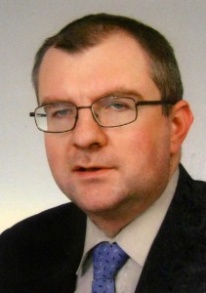 Wnioski końcoweKurs dolara amerykańskiego (w złotych) spadł poniżej bardzo ważnego oporu na poziomie 3,9130 zł. z lutego 2009 roku. W tej sytuacji można oczekiwać rozpoczęcia się fali spadków w kierunku linii trendu wzrostowego poprowadzonej przez dołki z lipca 2008 roku oraz czerwca 2014 roku, która aktualnie przebiega na poziomie 3,10. Osłabienie kursu dolara amerykańskiego (w złotych) może być związane z napływem kapitału zagranicznego na polski rynek akcji, czemu towarzyszyć może także osłabienie kursów innych walut zagranicznych (w tym jena japońskiego złotych). Mark Mobius, szef Templeton Emerging Markets Group powiedział niedawno: ,,nadszedł czas, aby inwestorzy zaczęli przenosić się z drogiego amerykańskiego rynku akcji na rynki akcji gospodarek wschodzących”W przypadku kursu euro (w złotych) aktywność strony podażowej doprowadziła w pewnym momencie do przebicia od góry spadkowej linii trendu poprowadzonej przez szczyty z lutego 2009 roku oraz grudnia 2011 roku. Później jednak doszło do spadków. Obecnie ważnym wsparciem jest poziom 3,8932 zł (dołek z maja 2011 roku). Ruch w kierunku tego wsparcia może się zacząć, gdyż szykuje się nad poprawa sytuacji na polskim rynku akcji, czemu może powinien towarzyszyć napływ kapitału zagranicznego.Spadki cen kontraktów terminowych na miedź a także na inne surowce leżały o podstaw spadków indeksu WIG20 w poprzednich tygodniach. Do wyprzedaży akcji najbardziej płynnych spółek, notowanych na GPW w Warszawie przyczyniły się prawdopodobnie także obawy przed skutkami zapowiadanego podatku bankowego, co może uszczuplić zyski banków, przez co będą one być może istotnie niższe, niż można było tego oczekiwać jeszcze kilka miesięcy temu. Można powiedzieć, że zarówno z psychologicznego punktu widzenia (,,kupuj gdy pojawia się duża liczba ,,niedźwiedzi”, sprzedawaj, gdy liczba ,,niedźwiedzi” w badaniach Stowarzyszenia Inwestorów Indywidualnych jest mała) jak i technicznego (,,po dojściu do wsparcia na wykresie indeksu WIG20 popyt uaktywnił się”) szansa na wzrosty cen polskich akcji jest stosunkowo duża. W minionym tygodniu rozpoczął się eksperyment ,,polityczny”. Na podstawie kryteriów technicznych założyłem, że średnia procentowa zmiana kursów 8 wybranych spółek w okresie od 31 lipca 2015 roku do 31 lipca 2016 roku będzie lepsza, niż średnia procentowa zmiana indeksu WIG 20 w tym okresie. Na razie eksperyment przebiega pomyślnie. O ile od 31 lipca do 7 sierpnia 2015 roku kursy 8 wybranych spółek średnio wzrosły o 5,3 %, o tyle indeks WIG 20 spadł o 1,4 %. Opracował: Sławomir Kłusek, 10 sierpnia 2015 rokuPowyższy raport stanowi wyłącznie wyraz osobistych opinii autora. Treści zawarte na stronie internetowej www.analizy-rynkowe.pl nie stanowią "rekomendacji" w rozumieniu przepisów Rozporządzenia Ministra Finansów z dnia 19 października 2005 r. w sprawie informacji stanowiących rekomendacje dotyczące instrumentów finansowych, lub ich emitentów (Dz.U. z 2005 r. Nr 206, poz. 1715).Autor nie ponosi odpowiedzialności za jakiekolwiek decyzje inwestycyjne podjęte na podstawie treści zawartych na stronie internetowej www.analizy-rynkowe.plNazwa spółkiKurs akcji – 31.07.2015Kurs akcji – 07.08.2015Zmiana kursu (w %)Atrem  5,90  5,93  0,5CD Projekt26,5027,10  2,3Elektrotim13,4814,40  6,8Eurocash43,4042,45-2,2Mercor11,1611,80  5,7Mostostal Warszawa14,0215,7912,6Ropczyce21,8823,00  5,1TIM  9,4610,5811,8Średnio  5,3Nazwa indeksuWIG 20 – 31.07.2015WIG 20 – 07.08.2015Zmiana kursu (w %)WIG 202 227,512 196,78-1,4Instrument finansowyPoziom – 05.09.2014Poziom – 07.08.2015Zmiana (w %)Akcja spółki Immobile2,04 zł.2,38 zł.   +16,7 %Akcja spółki Lena3,99 zł. 4,60 zł.    +15,3 %Akcja spółki  Netmedia3,63 zł. 6,25 zł.   +72,2 %Akcja spółki Rafako4,25 zł.  7,20 zł.   +69,4 %Średnio    +43,4 %WIG 202 541,42 pkt. 2 196,78 pkt.     -13,6 %Instrument finansowyPoziom – 12.09.2014Poziom – 07.08.2015Zmiana (w %)Akcja spółki Boryszew6,50 zł.6,06 zł.   -6,8 %Średnio  -6,8 %WIG 202 497,38 pkt. 2 196,78 pkt.    -12,0 %Instrument finansowyPoziom – 15.09.2014Poziom – 07.08.2015Zmiana (w %)Akcja spółki Erbud26,50 zł.33,51 zł.  26,5 %Średnio  26,5 %WIG 202 489,77 pkt. 2 196,78 pkt. -11,8 %Instrument finansowyPoziom – 19.09.2014Poziom – 07.08.2015Zmiana (w %)Akcja spółki IF Capital1,32 zł.1,04 zł.-21,2 %Średnio-21,2 %WIG 202 497,38 pkt. 2 196,78 pkt.-12,0 %Instrument finansowyPoziom – 24.09.2014Poziom – 07.08.2015Zmiana (w %)Akcja spółki Capital Partners1,85 zł.2,59 zł.+40,0 %Średnio+40,0 %WIG 202 489,77 pkt. 2 196,78 pkt.  -11,8 %Instrument finansowyPoziom – 26.09.2014Poziom – 07.08.2015Zmiana (w %)Akcja spółki Asseco Poland 45,64 zł. 57,70 zł. +26,4 %Akcja spółki  CD Projekt16,59 zł. 27,10 zł.  +63,4 %Akcja spółki Sygnity 17,60 zł.9,60 zł.- 45,5 %Średnio +14,8 %WIG 202484,02 pkt. 2 196,78 pkt.  - 11,6 %Instrument finansowyPoziom – 03.10.2014Poziom – 07.08.2015Zmiana (w %)Akcja spółki Stalprodukt244,10 zł.458,95 zł.+88,0 %Średnio+88,0 %WIG 202 444,06 pkt. 2 196,78 pkt. -10,1 %Instrument finansowyPoziom – 17.10.2014Poziom – 07.08.2015Zmiana (w %)Akcja spółki Tauron Polska Energia5,21 zł.3,61 zł.   -30,7 %Średnio  -30,7 %WIG 202 401,13 pkt. 2 196,78 pkt.    -8,5 %Instrument finansowyPoziom – 21.10.2014Poziom – 07.08.2015Zmiana (w %)Akcja spółki Elektrotim 8,70 zł.14,40 zł.+ 65,5 %Akcja spółki Relpol6,93 zł. 5,75 zł.    -17,0 %Średnio   + 24,2 %WIG 202 423,77 pkt. 2 196,78 pkt.  -9,4 %Instrument finansowyPoziom – 24.10.2014Poziom – 07.08.2015Zmiana (w %)Akcja spółki Tesgas 4,32 zł.4,00 zł.   -7,4 %Średnio  -7,4 %WIG 202 401,13 pkt. 2 196,78 pkt.  -9,5 %Instrument finansowyPoziom – 31.10.2014Poziom – 07.08.2015Zmiana (w %)Akcja spółki Enea16,00 zł.14,65 zł.   -8,4 %Średnio  -8,4 %WIG 202 463,68 pkt. 2 196,78 pkt.  -10,8 %Instrument finansowyPoziom – 28.11.2014Poziom – 07.08.2015Zmiana (w %)Akcja spółki Procad1,06 zł.2,13 zł.+107,9 %Średnio+100,9 %WIG 202 416,93 pkt. 2 196,78 pkt.-9,1 %Instrument finansowyPoziom – 01.12.2014Poziom – 07.08.2015Zmiana (w %)Akcja spółki PKO BP 37,65 zł.27,00 zł.-28,3 %Średnio-28,3 %WIG 202 417,11 pkt. 2 196,78 pkt.  -9,1 %Instrument finansowyPoziom – 12.12.2014Poziom – 07.08.2015Zmiana (w %)Akcja spółki Mercor 8,14 zł.11,80 zł.   +45,0 %Średnio  +45,0 %WIG 202 360,00 pkt. 2 196,78 pkt. -  6,9 %Instrument finansowyPoziom – 30.12.2014Poziom – 07.08.2015Zmiana (w %)Akcja spółki Comarch115,50 zł.133,00 zł.+15,2 %Średnio+15,2 %WIG 202 315,94 pkt. 2 196,78 pkt.  -5,1 %Instrument finansowyPoziom – 09.01.2015Poziom – 07.08.2015Zmiana (w %)Akcja spółki Muza3,34 zł.3,32 zł.-0,6 %Średnio-0,6 %WIG 202 417,11 pkt. 2 196,78 pkt.-9,1 %Instrument finansowyPoziom – 29.01.2015Poziom – 07.08.2015Zmiana (w %)Akcja spółki Lubawa1,11 zł.1,19 zł.7,2 %Średnio-7,2 %WIG 202 417,11 pkt. 2 196,78 pkt.-9,1 %Instrument finansowyPoziom – 09.02.2015Poziom – 07.08.2015Zmiana (w %)Akcja spółki Atrem4,50 zł.5,90 zł.+31,8 %Średnio+31,8 %WIG 202 417,11 pkt. 2 196,78 pkt.-6,1 %Instrument finansowyPoziom – 02.03.2015Poziom – 07.08.2015Zmiana (w %)Akcja spółki Mostostal Warszawa7,57 zł.15,79 zł.+108,6 %Średnio+108,6 %WIG 202 358,25 pkt. 2 196,78 pkt.-6,8 %Instrument finansowyPoziom – 08.04.2015Poziom – 07.08.2015Zmiana (w %)Akcja spółki Ceramika Nowa Gala1,25 zł.1,29 zł.+ 3,2 %Średnio+ 3,2 %WIG 202 424,82 pkt. 2 196,78 pkt.-9,4%Instrument finansowyPoziom – 04.05.2015Poziom – 07.08.2015Zmiana (w %)Akcja spółki Polnord11,10 zł.11,29 zł.1,7 %Średnio1,7 %WIG 202 523,09 pkt. 2 196,78 pkt.-12,9 %Instrument finansowyPoziom – 30.06.2015Poziom – 07.08.2015Zmiana (w %)Akcja spółki TIM9,49 zł. 10,58 zł. 11,5 %Akcja spółki  Unima 20002,58 zł. 2,52 zł. -2,3 %Akcja spółki Variant 1,77 zł.1,64 zł.-7,3 %Średnio   0,6 %WIG 202317,84 pkt. 2 196,78 pkt.  -5,2 %Instrument finansowyPoziom – 21.07.2015Poziom – 07.08.2015Zmiana (w %)Akcja spółki Ropczyce 20,80 zł.23,00 zł.10,6 %Średnio10,6 %WIG 202 444,63 pkt. 2 196,78 pkt.-2,1 %Instrument finansowyPoziom – 22.07.2015Poziom – 07.08.2015Zmiana (w %)Akcja spółki Eurocash41,26 zł.42,45 zł.2,9 %Średnio2,9 %WIG 202 185,83 pkt. 2 196,78 pkt.0,5 %NazwaspółkiProcentowa zmiana kursu akcji spółkiProcentowa zmiana indeksu WIG20IMMOBILE   5,4-1,3LENA 21,3-1,3NETMEDIA 81,8-1,3RAFAKO74,1-1,3BORYSZEW  -2,0 1,8ERBUD 27,7 1,0IF CAPITAL-18,9 1,0CAPITAL PARTNERS 46,5 1,1ASSECO POLAND 27,5-1,4CD PROJEKT 41,7-1,4SYGNITY-33,4-1,4STALPRODUKT 98,3-2,3TAURON POLSKA ENERGIA-15,0-3,3ELEKTROTIM 41,3-5,1RELPOL  -2,3-5,1TESGAS-22,2-3,2ENEA  -0,3-5,9PROCAD 94,3-9,2PKO BP-22,4 -7,8ŚREDNIO 23,3-2,5